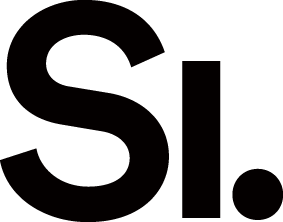 Application to the Swedish Institute Young Leaders Visitors Programme (YLVP) 2016Please fill in the application form and submit it with your CV in English through the YLVP application portal; kindly note that we do not accept applications submitted by e-mail. More information about the application procedure is available at www.si.se/ylvp. 
Please make sure you answer all the questions in the application. All information should be submitted in English.Questions: Short introduction. This is me: [100 words maximum]. What are some of the main challenges in your society that are important to you and to your country today? How can these challenges be addressed? [150 words maximum].Describe how you with your work, promote social change, human rights and democratic development in your society. Is there any achievement that you are particularly proud of? [150 words maximum].  Describe how you in your work collaborate with others and how you build and utilise your networks. [150 words maximum].What kind of social media do you use and for what purposes? [150 words maximum].Describe your personal and/or professional goals for the coming three years. [150 words maximum].Personal statement: Why do you want to attend the YLVP? How do you think the programme can benefit you and what can you contribute to the programme? [150 words maximum].Where and how did you get information about the YLVP? [100 words maximum].Reference persons: Please give the name, e-mail and telephone number of two reference persons who know your work in the areas of human rights and democratic development. We may contact the reference persons of the applicants who are selected for an interview. We accept references who speak English, Arabic and French. Web sources (not compulsory): If available, please feel free to share a maximum of five web sources (websites, blogs, Twitter account, etc.) that can give us more information about relevant work that you are involved in. The web sources can be in any language.        LAST NAMEFIRST NAMEDATE OF BIRTH (YYYY-MM-DD)    -  -   FEMALE           MALECURRENT CITY/TOWN OF RESIDENCE      E-MAILPHONEMOBILE PHONECITIZENSHIP ALGERIA EGYPT IRAQ JORDAN LIBYA LEBANON MOROCCO SWEDEN SYRIA TUNISIA PALESTINE YEMEN